WelkomZingen: kerstliederen die de kinderen kennen
              aanleren: Glorie voor de koning Op Toonhoogte 342Thema: Wat heeft de dominee voorgelezen uit de bijbel? Wie kent Johannes de doper? Wie waren zijn ouders? Themaverhaal: Elisabeth kijkt uit het kleine raampje, over de weg. Ze staat wat gebukt, anders kan ze niet door het lage raam kijken. Over de weg komt een jonge vrouw aanlopen. Ze heeft wat bekends, maar Elisabeth ziet niet zo maar wie het is. Even later gaat de deur open en stapt een jonge vrouw binnen. ‘Dag tante Elisabeth’ Elisabeth legt haar hand op haar buik. Oei, wat beweegt het kind wild in haar buik. En opeens weet ze het. Maria, haar nichtje, zal de moeder zijn van de lang verwachtte verlosser. ‘Dag Maria, wat een eer dat de moeder van de Verlosser me komt opzoeken.’ Maria’s mond zakt open van verbazing. ‘H-hoe weet u dat nou’ stottert ze. ‘Niemand weet er iets van, ik heb tegen niemand gezegd dat er een engel bij me op bezoek geweest is.’  ‘Maria, wat heerlijk dat je er bent!’ Elisabeth gaat voor Maria uit en maakt wat te drinken voor haar klaar. “Heb je een goede reis gehad?’ ‘Ja, dat ging prima’ vertelt Maria, ‘maar ik ben zo benieuwd naar u. De engel vertelde me dat u, terwijl u eigenlijk al te oud bent, een baby verwacht. Hij zei dat u al 6 maanden zwanger bent.’ De deur kiert open. ‘Dag oom Zacharias, hoe is het met u?’ Maria staat op en geeft haar oom een hand. Zacharias knikt haar toe. ‘Maria, oom Zacharias kan niet meer praten.’ Voordat Maria verder kan vragen, vertelt Elisabeth al wat er gebeurd is. ‘Zacharias mocht in de tempel werken en hij werd deze keer gekozen om het reukoffer te brengen in het Heilige, een speciaal kamertje in de tempel. Terwijl hij daar bezig was, kwam er een engel. Die vertelde Zacharias dat hij een zoon zou krijgen. Zacharias geloofde het niet. Hij zei: ‘We zijn al zo oud, dat kan niet.’ Toen zei de engel: ‘Je krijgt een teken. Je zult niet meer kunnen praten tot het kindje geboren is.’ En kijk, hier groeit een kindje.’ Elisabeth legt haar handen op haar dikke buik. Het is een wonder! denkt Maria. ‘En nu jouw verhaal’ begint Elisabeth, ‘jij hebt ook bezoek gekregen van een engel?’ Maria vertelt haar verhaal aan Zacharias en Elisabeth. ‘Opeens stond er iemand in huis, terwijl ik daar aan het werk was. Hij groette me op een bepaalde manier en ik wist niet goed wat ik ervan denken moest. Hij zei dat de Heer met me is en dat ik de moeder zal zijn van de Messias. Ik heb toen gevraagd hoe dat zou gaan, omdat ik geen man heb. Hij heeft verteld dat er vanzelf een kindje in mijn buik zou groeien. Dat God de Vader van het kindje zal zijn. De engel heeft ook gezegd dat ik het jongetje Jezus moet noemen. Daarna vertelde hij dat u zwanger was, terwijl iedereen zei dat u geen kinderen kon krijgen. Toen was hij weg. Daarna wilde ik nog maar één ding, hierheen. Ik heb helemaal niks tegen Jozef gezegd. Hoe moet ik het hem vertellen? Ik wacht de dingen maar gewoon af…’Maria en Elisabeth hebben veel te praten en Maria blijft drie maanden bij hen logeren. Als Maria naar huis gegaan is wordt al snel de baby van Elisabeth en Zacharias geboren. Wat zijn deze, wat oudere mensen, blij met hun kindje! De buren en de familie komen bij elkaar als het kindje acht dagen oud is. Vandaag zal het zijn naam krijgen. Elisabeth zegt: ’Ons jongetje heet Johannes.’ Verbaasd kijkt het bezoek Zacharias aan. ‘Niemand in jullie familie heet zo.’ Zacharias gebaart dat hij een leitje wil hebben. Daar schrijft hij dit op: Johannes is zijn naam! Die naam betekent: God is genadig. En opeens begint Zacharias te zingen! Zijn stem doet het weer. Hij zingt van de geweldige dingen die God gedaan heeft. Hun zoon is geboren. Die zal zorgen dat de mensen weer naar God gaan luisteren. En wat nog fijner is, de beloofde Messias komt nu heel snel!Bron: godsdienstles.nlZingen: voorzingen: lofzang van Zacharias vers 3 waar Zacharias over Johannes zingt:Hij speld' ons, dat wij t' allen tijd,
Wanneer die blijde heildag rees,
Van 's vijands dienstbaar juk bevrijd,
Hem dienen zouden zonder vrees,
Naar 't heilig recht, in ware deugd.
O dierbaar kind, o stof van vreugd,
Geschenk van 't Alvermogen,
Elk noem' u Gods profeet, en geev' u eer;
Gij treedt voor 't aanschijn van den HEER,
En baant Zijn weg door leven en door leer.aanleren: Glorie voor de koning Op Toonhoogte 342Themawerkje: Zie volgende blz. Kleur Elizabeth in. Knip de losse baby uit, kleur die in en plak die met plakgum op de buik. Nu kan de baby in de buik bewegen. Kleur daarna het flapje van de jurk en plak die op de strip. Extra: Kleurplaat van Johannes de Doper wanneer hij ouder is.Afsluiting:Ben jij net zo blij als Johannes omdat Jezus komt? Dank God dat hij gekomen is.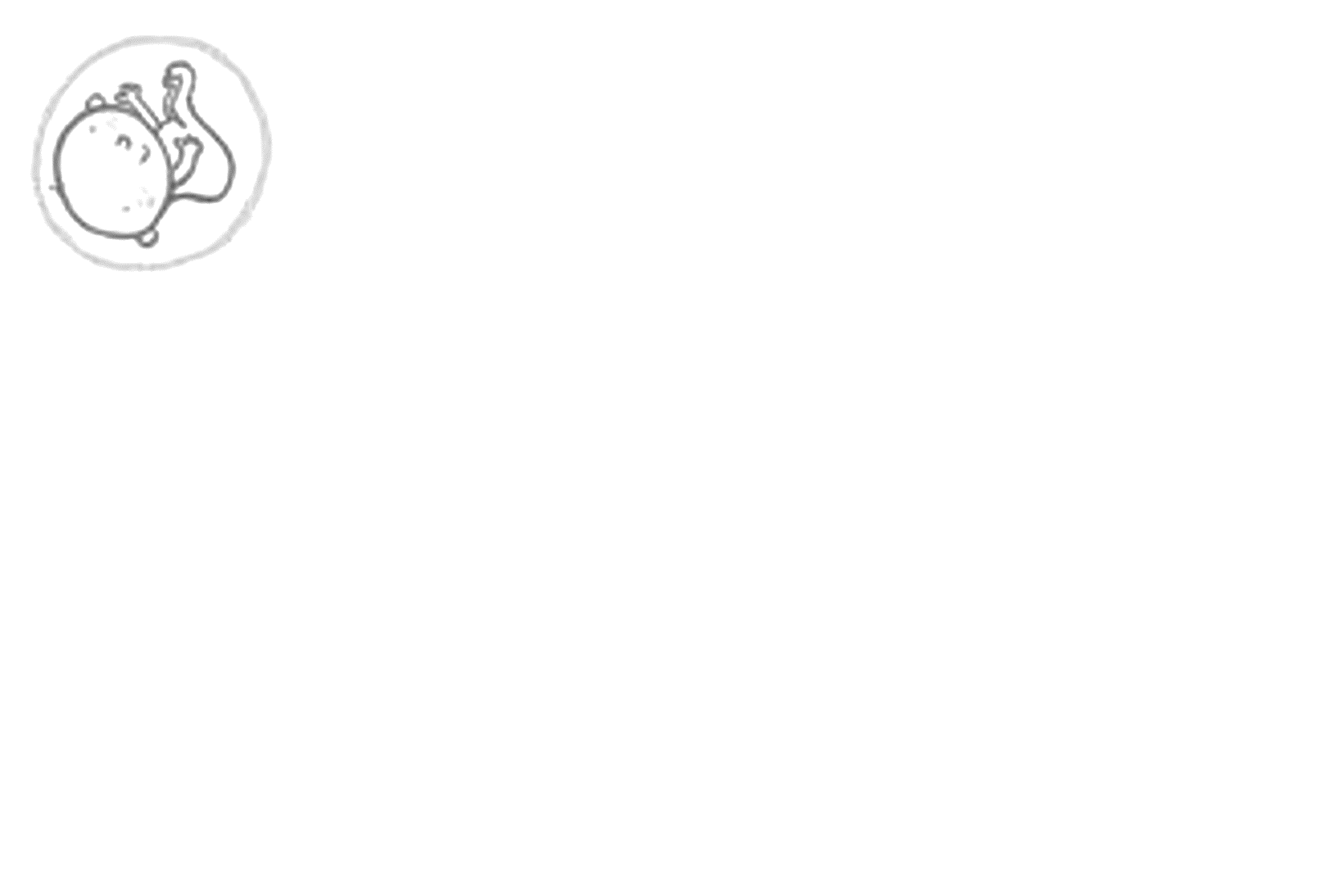 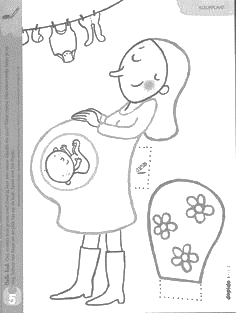 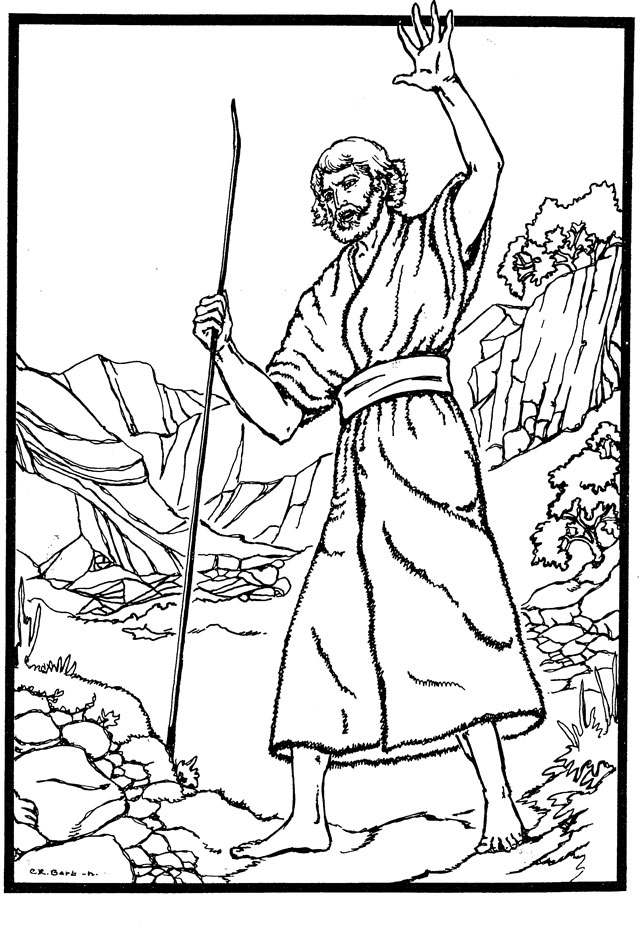 